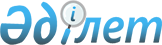 О дополнительном регламентировании порядка проведения мирных собраний, митингов, шествий, пикетов и демонстраций в Жаксынском районе
					
			Утративший силу
			
			
		
					Решение Жаксынского районного маслихата Акмолинской области от 8 апреля 2015 года № 5ВС-37-1. Зарегистрировано Департаментом юстиции Акмолинской области 17 апреля 2015 года № 4755. Утратило силу решением Жаксынского районного маслихата Акмолинской области от 28 апреля 2016 года № 6ВС-3-5      Сноска. Утратило силу решением Жаксынского районного маслихата Акмолинской области от 28.04.2016 № 6ВС-3-5 (вступает в силу со дня подписания).

      Примечание РЦПИ.

      В тексте документа сохранена пунктуация и орфография оригинала.

      В соответствии со статьей 6 Закона Республики Казахстан от 23 января 2001 года "О местном государственном управлении и самоуправлении в Республике Казахстан", статьей 10 Закона Республики Казахстан от 17 марта 1995 года "О порядке организации и проведения мирных собраний, митингов, шествий, пикетов и демонстраций в Республике Казахстан", Жаксынский районный маслихат РЕШИЛ:

      1. В целях дополнительного регламентирования порядка проведения мирных собраний, митингов, шествий, пикетов и демонстраций определить места проведения мирных собраний, митингов, шествий, пикетов и демонстраций в Жаксынском районе согласно приложению.

      2. Настоящее решение вступает в силу со дня государственной регистрации в Департаменте юстиции Акмолинской области и вводится в действие со дня официального опубликования.



            СОГЛАСОВАНО



      "08" 04 2015 год

 Места проведения мирных собраний, митингов, шествий, пикетов и демонстраций в Жаксынском районе
					© 2012. РГП на ПХВ «Институт законодательства и правовой информации Республики Казахстан» Министерства юстиции Республики Казахстан
				
      Председатель сессии
Жаксынского районного
маслихата

Б.Джанадилов

      Секретарь Жаксынского
районного маслихата

Б.Джанадилов

      Аким Жаксынского района

К.Суюндиков
Приложение
к решению Жаксынского
районного маслихата
от "08" 04 2015 года
5ВС-37-1№

Наименование населенного пункта

Места проведения собраний, митингов, шествий, пикетов и демонстраций

1.

село Жаксы

Центральная площадь села улица Дружбы, 3

2.

село Запорожье

Площадь перед сельским Домом культуры улица Мира, 96 а

3.

село Лозовое

Площадь перед сельским клубом улица Школьная, 16

4.

село Жана Кийма

Центральная площадь села улица 30 лет Победы, 9

5.

село Кийма

Площадь перед сельским клубом улица Кирова 57

6.

село Алгабас

Малая площадь села улица Садвокасова, 23

7.

село Киевское

Центральная площадь села улица Ленина 174

8.

село Ишимское

Площадь перед памятником, погибшим войнам улица Ленина, 37

9.

село Монастырка

Малая площадь села улица Тауасар, 7

10.

село Беловодское

Площадь перед сельским клубом улица Ленина, 2

11.

село Терсакан

Малая площадь села улица Майкутова, 18

12.

село Калининское

Центральная площадь села улица Ленина, 23

13.

село Чапаевское

Площадь перед сельским клубом улица Горького, 14

14.

село Новокиенка

Площадь перед сельским клубом улица Октябрьская, 32

15.

село Кайракты

Малая площадь села улица Парковая, 6

16.

село Тарасовка

Малая площадь села улица Островская, 6

17.

село Подгорное

Площадь перед сельским клубом улица Школьная, 15

18.

село Белагаш

Центральная площадь села улица Ленина, 16

19.

село Кировское

Малая площадь села улица Кирова, 10

